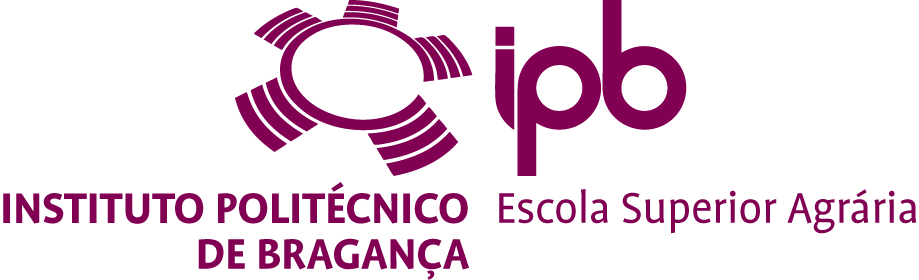 Inserir título do temaInserir nome do alunoRelatório apresentado à Escola Superior Agrária de Bragança para obtenção do Curso Técnico Superior Profissional em ….Orientado porInserir nome do(s) orientador(es)Supervisionado porInserir nome do(s) supervisor(es)BragançaInserir ano